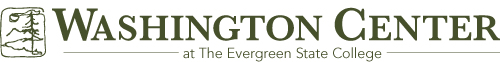 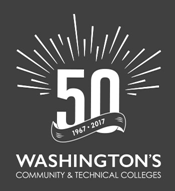 1st Annual Scholarship of Teaching and Learning Institute Application
August 22-24, 2017InstructionsTo be considered for the 2017 Scholarship of Teaching and Learning (SoTL) Institute, please complete this application with your contact information and answers to the questions below.  E-mail your application to washcenter@evergreen.eduOur planning committee will review applications beginning March 1st, 2017; we will continue to accept applications until the Institute is full.  As space is limited, and we expect the Institute to fill quickly, we recommend you submit your application as early as possible.Contact InformationName: Institution: Title: Department: Email Address: Phone: Date of Application: QuestionsTo help us design the Institute to best meet your needs and interest, please answer the following questions:This Institute is a place for faculty to investigate their own practice as teachers through an equity minded lens; therefore, please list your teaching responsibilities foracademic year 16-17 academic year 17-18.At this point in your evolution as an educator, why are you interested in examining your practice through an equity minded lens?Why are you interested in the scholarship of teaching and learning (SoTL)? If you have had prior experience with SoTL, please describe it.The first step in designing a SoTL study is identifying a generative question.  At the Institute, we will walk you through a process for figuring this out.  However, it will help us organize the institute if we know something about the student learning issue or puzzle you’d like to explore.  We understand this focus might shift between now and August, or even at the Institute, but we’d still like to hear what is on your mind right now in terms of student learning. We’re hoping to create synchronous and asynchronous opportunities to connect and check in about the SoTL projects you design at the Institute over the course of the academic year 17-18.  Would you be willing to participate in these events? Is there anything else you’d like us to know as we consider your application?Participant Cost$550.00 per person includes materials, meals from Tuesday evening through Thursday evening$650.00 per person includes materials, meals, and on-campus housing at EvergreenQuestions Technical Questions about the ApplicationCall the Washington Center at 360-867-6611 or email at washcenter@evergreen.eduContent QuestionsEmily Lardner at lardnere@evergreen.edu, or Jennifer Whetham at jwhetham@sbctc.edu